The Bonnie Banks O’ Loch LomondTraditional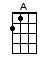 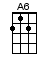 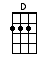 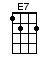 INTRO:  / 1 2 3 4 / [A] / [A]By [A] yon bonnie banks and by [D] yon bonnie [E7] braesWhere the [A] sun shines [A6] bright on Loch [D] Lo-[A]mondWhere [A6] me and my [A] true love were [D] ever wont to [E7] gaeOn the [A] bonnie, bonnie [D] banks o’ Loch [E7] Lo-[A]mondCHORUS:O [A] ye’ll tak’ the [A6] high road, and [D] I’ll tak’ the [E7] low roadAn’ [A] I’ll be in [A6] Scotland a-[D]fore [E7] yeBut [A6] me and my [A] true love will [D] never meet a-[E7]gainOn the [A] bonnie, bonnie [A6] banks o’ Loch [E7] Lo-[A]mond [A]‘Twas [A] there that we parted in [D] yon shady [E7] glenOn the [A] steep, steep [A6] side o’ Ben [D] Lo-[A]mon’Where [A6] in purple [A] hue, the [D] hieland hills we [E7] viewAn’ the [A] moon comin’ [D] out in the [E7] gloa-[A]min’CHORUS:O [A] ye’ll tak’ the [A6] high road, and [D] I’ll tak’ the [E7] low roadAn’ [A] I’ll be in [A6] Scotland a-[D]fore [E7] yeBut [A6] me and my [A] true love will [D] never meet a-[E7]gainOn the [A] bonnie, bonnie [A6] banks o’ Loch [E7] Lo-[A]mond [A]The [A] wee birdies sing, and the [D] wild flow’rs [E7] springAnd in [A] sunshine the [A6] waters are [D] sleep-[A]in’But the [A6] broken heart it [A] kens, nae [D] second spring a-[E7]gainTho’ the [A] waeful may [D] cease frae their [E7] gree-[A]tin’CHORUS:O [A] ye’ll tak’ the [A6] high road, and [D] I’ll tak’ the [E7] low roadAn’ [A] I’ll be in [A6] Scotland a-[D]fore [E7] yeBut [A6] me and my [A] true love will [D] never meet a-[E7]gainOn the [A] bonnie, bonnie [A6] banks o’ Loch [E7] Lo-[A]mondwww.bytownukulele.ca